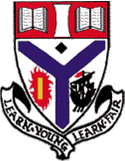 School Handbook2021-22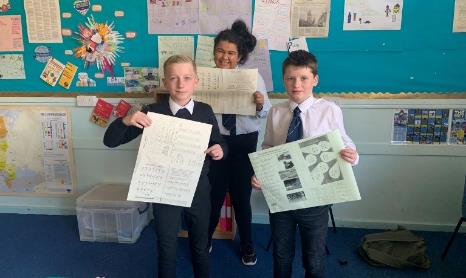 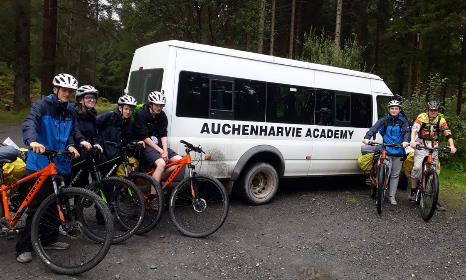 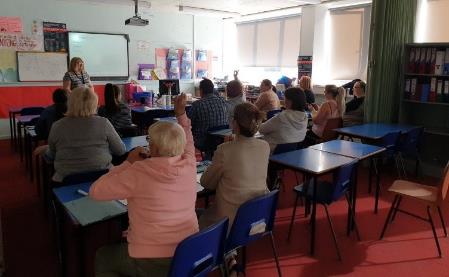 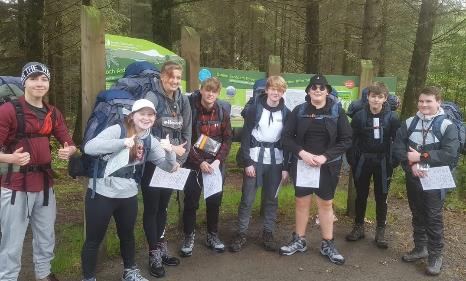 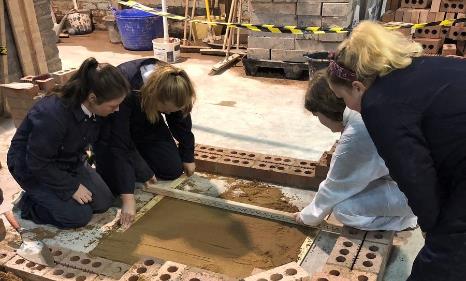 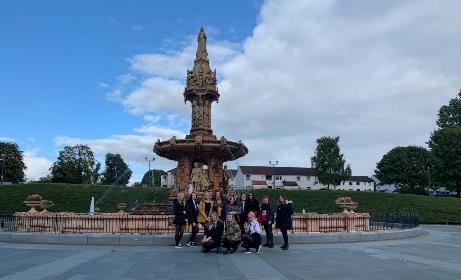 CONTENTSHead Teacher Introduction                                                                                        	 4School Captains Introduction                                                                                     	 5Education and Youth Employment Directorate……………………………………………………………………….Directorate Aims, Values and Priorities  					               	  6Section 1: School Information …………………………………………………………………………………………………School Aims, Values, Ethos 								     	  7School Contact Details (Address, Telephone, Email, Fax)			            8School Staff       	                   							            9Pastoral Care Team										10Area Inclusion Worker									11School Holidays          									12Section 2: School Procedures ……………………………………………………………………………………………………School Security  										15Positive Relationships 									15Absence from School Premises at Breaks 							15School Dress Code 								                     16Personal Belongings 								                     17Mobile Phones 										17Information in Emergencies 								18Listening and Learning 								          18Section 3: Footwear, Clothing, Free School Meals and Transport………………………………………..Footwear and Clothing Grants 								19Free School Meals 										19School Transport Policy 									19Section 4: School Registration, Enrolment and Attendance……………………………………………………Registration and Enrolment                                                 			          20Attendance at School 								          21Structure of Classes 								                    21Section 5: Curriculum for Excellence...................................................................Curriculum for Excellence  								          22The Capacities 										23The Curriculum										24Assessment and Reporting									25Homework											27Extra-Curricular Activities              							28Family Learning										32Nurture											32Section 6: School Improvement………………………………………………………………………………………….S&Q Report/Improvement Plan								33Section 7: Support for your Child……………………………………………………………………………………….Equalities											33Equality Act 2010 										33Child Protection										34Inclusion											34Additional Support for Learning								35Dispute Resolution Procedures								37Further Support										37GIRFEC											37Psychological Services									38Data Protection										39Medical and Health Care									39Action Against Bullying									40		Section 8: Parental Involvement ………………………………………………………………………………………. Parental Engagement and Involvement							40Report to parents										40Home School Links                                                                                            41Parent Council 										42School Committees										42Parent Zone Scotland                                                                                        43Section 9: Pupil Data Collection and Protection Policies…………………………………………………Why we need your data									44Your data protection rights								45Concerns											45Appendix 1: Important Contacts 									45WELCOME FROM THE HEAD TEACHERI would like to take this opportunity to welcome you as a prospective parent of next session’s First Year at Auchenharvie Academy.The move to secondary school, whether it is the transition from primary or indeed a change of school, is undoubtedly one of life’s milestones and an event that is looked forward to with much excitement and at times a little trepidation by children and their parents.  This handbook is designed to give as much information as possible about the school, its aims and the opportunities which we hope to offer your child to help them develop into a confident and successful young adult.  Our key goal is the valuing of each pupil individually and equally. All pupils are individuals with different needs and we recognise this through the courses taught, the teaching approaches used, the supportive guidance system and the range of extra curricular activities. Only by recognising pupils as individuals with different needs can we assist them to reach their full potential.Pride, confidence and success in a school comes from students, parents/carers and staff having a shared understanding of what we are trying to achieve.  The teaching staff will demand a high level of participation and effort from all students. We value your involvement in the education of your child, and I am a strong advocate of positive relationships between home and school in supporting our young people in their learning.Together, I believe that we can work towards the highest standards for our young people during their time at .  Our school has an excellent reputation and a splendid record of success and achievement in many fields.  Recognising these achievements is an essential part of our school ethos. is a six year non-denominational comprehensive school which serves the towns of Stevenston and Saltcoats (south) and is situated between the two. The school roll currently stands at 660 pupils. We have been fortunate to have quite substantial refurbishments of many classrooms over the last five or six years and are currently working with NAC on further refurbishment works to our school, resulting in very good facilities being made available to our pupils.  The school is very well equipped and I am confident this environment is well placed to encourage, inspire and motivate the pupils and staff on a daily basis.We hope that your child will enjoy the years that are ahead and that he or she will gain, both academically and socially, from being a pupil here.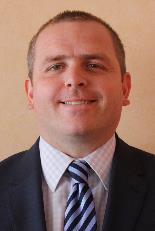 In June there will be a meeting of all parents coming into S1 next session. I look forward to meeting you then and to many years of successful partnership with you.I hope this handbook will give you an insight into what will soon be your child’s school and answer any questions that you might have. However, should you wish further information please do not hesitate to contact me directly.Calum JohnstonHead TeacherWELCOME FROM THE SCHOOL CAPTAINS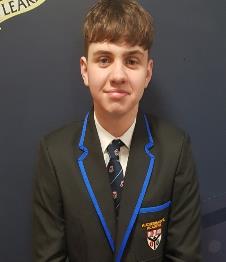 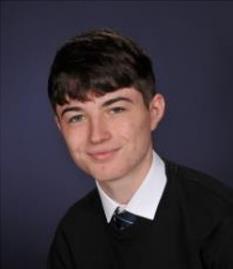                         Nathan Joyce                                               Nathan DownerHello, and welcome to Auchenharvie Academy, our school of the last six years, and hopefully the school of your child for the next six years to come.  We are all honoured and privileged to be School Captains for this year.It feels like yesterday that we were in the same position that your child is in currently with their transition from primary to secondary school, and we can relate to the feelings of anxiousness and worry that they may have right now.  However, we can assure you that your child has nothing to worry about and they will be welcomed into our school community, by teachers and pupils alike, with open arms. Your child will be challenged to the best of their ability on an academic level, with teachers contributing to ensure that every child meets their full potential in the classroom, building positive relationships with them in the process.  They will also have the chance to develop themselves on a social level, as they will meet new classmates from other primary schools and pupils further in their school career.In addition to academic subjects, the school also offers many extra-curricular opportunities to suit any passion your child may have.  These range from opportunities in Music, PE, Science and many outwith traditional subjects such as our LGBTQ+ group, there truly is something for everyone.  These additional opportunities would allow your child to develop their confidence and make new friends who share their interests.We hope this give you an insight into the great school environment present here at Auchenharvie Academy.  We hope that this has encouraged you to send your child to our school and hope that they will be part of the next generation of school pupils to enjoy a fantastic education at Auchenharvie Academy.Nathan Downer & Nathan Joyce_________________________COMMUNITIES DIRECTORATE (EDUCATION SERVICE)What we want to achieve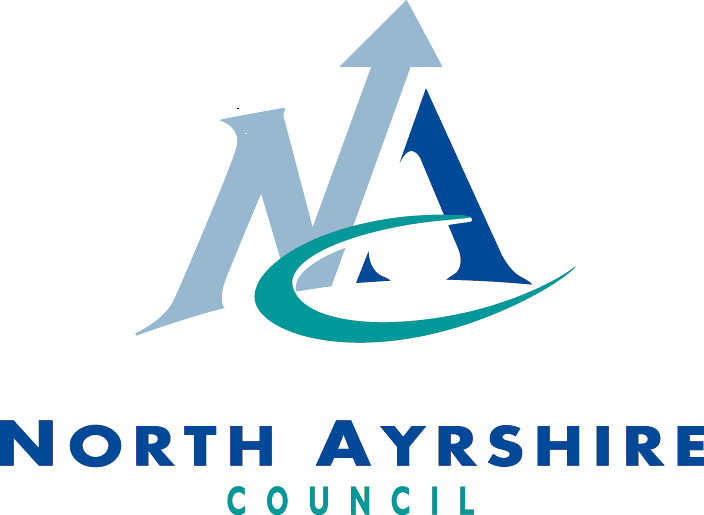 Our Overall Aim Ensuring people have the right skills for learning, life and work. Our Priorities We are reducing inequalities and delivering improved outcomes for children and young people High quality learning and teaching is taking place in our establishments Self-evaluation and performance improvement are embedded throughout our schools and central support teams Levels of attainment and achievement are improving for all learners High numbers of our young people are entering positive and sustained post-school destinations SCHOOL VISION AND VALUES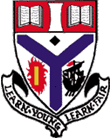 Auchenharvie Academy
Our Vision/Aim is…To provide an equitable and excellent learning environment for ALL pupils which enables them to maximise their full potential and supports them into appropriate positive and sustainable destinations.Our ValuesRespect		    Equality			DeterminationSECTION 1: SCHOOL INFORMATIONTelephone Numbers		School Office	/Absence	01294 605156				School Fax			01294 604806e-mail address			auchenharvie@ea.n-ayrshire.sch.ukwebsite address			www.auchenharvieacademy.com twitter feed				@auchenharvie SCHOOL ROLLThe present school roll is 660 pupils.The agreed capacity of the school is 820.ASSOCIATED PRIMARY SCHOOLS, Head Teacher: 	Mrs A Surgenor		Telephone Number: 01294 469785, Head Teacher: 	Mrs L Moran			Telephone Number: 01294 472092 , New Street, Head Teacher: 	Mrs S Johnstone		Telephone Number: 01294 464376, , Stevenston, KA20 4HGHead Teacher:	Ms P McCann			Telephone Number: 01294 465283, Head Teacher: 	Mr D Faulds			Telephone Number: 01294 465576STAFF LISTSLT							PASTORAL CAREMr Calum Johnston		Head Teacher			Ms Helen Shaw		Principal Teacher Pastoral CareMiss Linda Davis		Depute Head Teacher		Mrs Claire Scott		Principal Teacher Pastoral CareMr John Herd		Depute Head Teacher		Miss Amanda Lynch (Acting)	Principal Teacher Pastoral CareMrs Letizia Riddell		Depute Head Teacher 0.8				  							FACULTY OF SOCIAL & RMPSFACULTY OF ENGLISH & LITERACY			Mrs Paula Cook	               Faculty LeaderMrs Miranda McDade	Faculty Leader			Mr Gordon AdamMs Helen Shaw	Principal Teacher Pastoral Care	Mrs Kirsty Wilson			Mrs Carolyn Forrest	0.6				Mr John Herd	               Depute Head TeacherMrs Ynez Stuart						Miss Kayleigh MortonMiss Lucy Kelman						Miss Jenna Smith					Mr Adam Carpy						Mr Stuart Sheriffs							Mr Stephen Gilmour               PT Raising Attainment							Mr Iain O’Donnell		FACULTY OF EXPRESSIVE ARTS							 Mrs Suzy Hands		Faculty Leader			FACULTY OF TECHNOLOGIESMrs Allison Hopton	               PT Family Learning 0.6		Mr Paul Keaveny	             Faculty LeaderMiss Lorna McConnell					Mr Ian Middleton	Mrs Claire Galvin		0.4				Mr David MarwickMr Kris Coburn 						Miss Ashleigh McKeownMr Kenneth Brown		0.6Miss Laura McCourt						FACULTY OF 			Mrs Emma Shaw		0.8				Mrs Nina Nicholls		Faculty Leader (acting)							Mr Ross RitchieFACULTY OF MATHEMATICS & NUMERACY		Mr Colin OattesMrs Maureen Fletcher	Faculty Leader          		Miss Linda Davis		Depute Head TeacherMr Kris Denny						Mrs Michelle McCormack	0.6Mrs Fiona Eagleson				 		Mrs Nicola Bell		0.7Mrs Claire Scott                     Principal Teacher Pastoral Care	Mrs Anne Christine Kirkwood  0.6Mr Andrew Hosie                                                 									 Mrs Nicola Garry		0.6				FACULTY OF HEALTH & WELLBEING		Mrs Anna McNay		0.4				Ms Fiona MacDonald	             Faculty Leader     Miss Lauren Findlay						Mr Steven McDougall							Mrs Julie Stewart		 0.6FACULTY OF SCIENCE					Mr Ryan Gilmour		Miss Kirsty Scott		Faculty Leader			Mrs Marion Stewart			Mrs Elizabeth McColl					Mrs Letizia Riddell                 Depute Head Teacher		SUPPORT FOR LEARNING			Ms Catherine Nicol					Mrs Lauren McCrindle 	Principal TeacherMr David Lodge						Mrs Suzi McSkimmingMiss Katy Lavelle						Mrs Shonagh HamiltonMiss Amanda Lynch               Principal Teacher Pastoral Care (Acting)				Dr Stephanie Brien                Principal Teacher Learning & Teaching							Dr Lois Field					PT TRANSITION & INTERVENTIONS					Mrs Laura BoothNURTURE BASE								Mrs Hazel McColl		 					Mrs Tracey Small								PASTORAL CARE TEAM However well we prepare our young people for life at secondary school, there will be times when they need a little extra help. Whether the problem is as simple as a forgotten or lost bag or as complex as a fall out with classmates, it’s good to know that our pupils and parents have somewhere to turn. There are many forms of support and help available to the pupils when they arrive in the school.PRINCIPAL TEACHERS OF PASTORAL CAREThree principal teachers have the responsibility for the pastoral support of all pupils in S6 and in addition, manage the 24 pastoral support teachers of S1-S5. They are Ms Shaw, Mrs Scott and Miss Lynch. Where a new pupil is experiencing very specific difficulties which require additional supports, the principal teacher will work with the pastoral support teacher to ensure everything possible is done to meet the needs of the pupil concerned.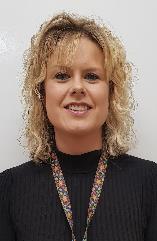 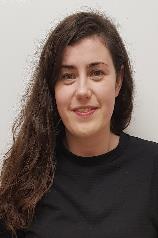 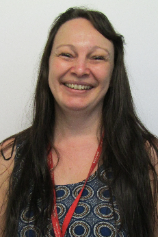 AREA INCLUSION WORKERThere is an Area Inclusion Worker based in every school cluster in North Ayrshire. At Auchenharvie Academy, this person is Mrs Angie Gall. The authority explains its intentions below:‘Our aim is to provide an early intervention service for children and young people and to support improved communication between school and home.We do this by working in partnership with other agencies to help children to become successful learners, confident individuals, responsible citizens and effective contributors.’Mrs Gall works with staff from throughout the cluster of schools to:identify children who may need some supportprovide support for parents/carers in groups or individuallydeliver group work to both children and adultsThere are a number of reasons that a child might be referred for support either on a short or long term basis.  Possible reasons might include: raising self-esteem, peer relations, improving social skills, behaviour in class and/or at home, new to the area or behaviour in the community.Once a pupil has been identified and referred to Mrs Gall, she is then able to coordinate a wide range of supports which include:a drop-in lunchtime facilitygroup work for children – healthy relationships / self-esteem etcindividual programmes – behaviour / anger management / keeping safe / counsellingtransition programme – Primary 7 into first year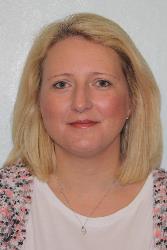 IMPORTANT TIMES AND DATES FOR 2020/21AUCHENHARVIE ACADEMY SCHOOL DAYSCHOOL HOLIDAYS AND IN-SERVICE DAYS FOR 2021/22Tuesday 17 August					In-Service DayWednesday 18 August					Pupils ReturnMonday 20 September				In-Service DayMonday 11 October – Friday 15 October		HolidayThursday 18 November				In-Service DayFriday 19 November					Local HolidayMonday 22 November					Local HolidayThursday 23 December – Tuesday 5 January		HolidayThursday 6 January					Pupils ReturnFriday 11 February					Local HolidayMonday 14 February					Local HolidayTuesday 15 February					In-Service DayWednesday 16 February				Pupils ReturnMonday 4 April – Monday 18 April			HolidayMonday 19 April					Pupils ReturnMonday 2 May						May Day HolidayFriday 27 May						In-Service DayMonday 30 May						Local Holiday	Thursday 30 June – Wednesday 17 August		HolidayThursday 18 August					Pupils ReturnSECTION 2: SCHOOL PROCEDURESSchool Security North Ayrshire Council has introduced procedures to ensure the safety and security of children and staff when attending or working in a school. A number of security measures are used including the use of a visitors’ book, badges and escorts while visitors are within the school building. Anyone parent/carer or visitor at a school for any reason will be asked to report to the school office. The school staff will then make any necessary arrangements in connection with the visit to the school.  It is the policy of the school that any member of staff will approach a visitor and ask for verification of identity. This measure ensures that children work in a safe and protected environment. We appreciate your support in carrying out all of the above measures. Positive RelationshipsThe school is committed to developing a nurturing approach and promoting positive relationships. Like every community, our school is built on the relationships within it, across it and its connections with others.   Every member of staff is responsible for establishing and maintaining positive relationships with each other, with parents and with partners and most importantly with the young people in their care.Our expectations of behaviour for children and young people are high.  Some children may require additional support in relation to their behaviour, and the school will work positively with the young person and the parents, and other partners, as appropriate, to ensure positive outcomes are achieved.North Ayrshire Council is committed to the principles of restorative practices. This is a solution-focused approach to managing behaviour and resolving difficulties and which promotes healthy relationships that enable better behaviour and better learning.The school has a code of conduct to ensure the safety and well-being of all and parents are asked to support the school fully in this matter. Absence from school premises at breaksSchools have a duty to look after the welfare of their pupils. This means that the staff should take the same care of pupils as a sensible parent would take, and this includes taking reasonable care of pupils' safety during intervals and lunchtimes. It is the policy of North Ayrshire Council that pupils should not leave the school grounds at intervals. S1 pupils should only leave school grounds at lunchtimes when they are going home for lunch with their parents' agreement. Parents should put this request in writing to the Head Teacher. Pupils will leave and return through main entrance door of the school.Parents should encourage their children to follow these rules in the interests of safety. SCHOOL DRESS CODESchool Dress CodeIt is the policy of North Ayrshire Council to support the introduction of a reasonable and flexible dress code in schools in its area. The Council encourages each school to adopt its own code, after consultation with parents, pupils and the Parent Council.The Council believes that establishing a school dress code has many benefits. These include improvements in safety, security, positive behaviour and community spirit and a decrease in bullying and in expense for parents. The Council will support schools in encouraging and helping pupils to conform to the chosen dress code. Some types of clothing will not be allowed at school in any circumstances, for reasons of safety, decency or wellbeing. Types of clothing which will not be allowed include: Clothes which are a health or safety risk Clothes which may damage the school building Clothes which may provoke other pupils Clothes which are offensive or indecent Clothes which encourage the use of alcohol or tobaccoAll items of clothing should be clearly labelled with the child's name in case of loss. SCHOOL UNIFORM: SOME EXAMPLES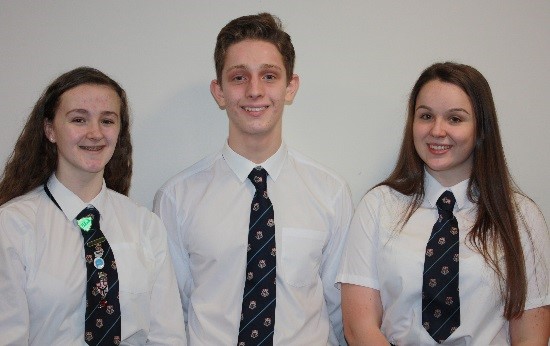 Personal BelongingsIt is appreciated that parents and pupils may be distressed over the occasional loss of pupil’s clothing and/or personal belongings. Parents are asked to assist by ensuring that valuable items of clothing or personal belongings are NOT brought to school.Parents should note that the authority does not carry insurance to cover the loss of such items.School MealsMeals are served daily from the multi-choice cafeteria.  The meals are planned to offer a healthy diet for the children. Please inform us if your child has any specific allergies.  Mobile PhonesWhile the benefits of mobile phones are recognised, they can be a serious distraction to work.  Pupils whose mobile phones disrupt lessons can have them confiscated until the end of the school day.  Repeated disruption may result in phones being retained until uplifted by a parent.Inappropriate use of text messages and/or photographs/recordings (video and audio) whilst in school may be treated as a breach of the school’s code of conduct or a serious incident, which could be referred to the police.Information in EmergenciesWe make every effort to maintain a full educational service but on some occasions circumstances arise which lead to disruption. Schools may be affected by, for example, severe weather, and temporary interruption of transport, power failures or difficulties of fuel supply. In such cases, we shall do all we can to let you know about the details of closure or re-opening. We will keep you in touch by using letters, e-mails and texts (where possible), NAC website, notices in local shops and community centre’s, announcements in the press and West FM. Should you have doubts about deteriorating conditions during the day, it may be advisable to contact the school. Parents should ensure that the school is aware of the emergency arrangements made for their child and have responsibility to update us with contact numbers. Listening and LearningIt is the policy of North Ayrshire Council to try to encourage feedback on the education service from parents and pupils.  This is part of our overall commitment to giving the best possible service and to working in partnership.We are therefore very interested in feedback of all kinds, whether it is compliments, suggestions or complaints.  If you wish to register a comment of any type about the school you can do this by writing, telephoning or making an appointment to see someone.  All feedback is welcome and helps us keep in touch.If, in particular, you have a complaint about the school please let us know.  It is better that these things are shared openly and resolved fairly, rather than being allowed to damage the home/school relationship.  There will be no negative consequences arising from making a complaint and we will deal with the issue as confidentially as possible.  If we have made a mistake we will apologise quickly and clearly and try to put things right.There are some things which you should take note of in relation to making a complaint:It is helpful if complaints are made initially to the Head Teacher.  This makes sure that the school knows what is going on and has an opportunity to respond and resolve the issue.We will try to respond as quickly as possible, but often issues are complex and need time to investigate.  It is therefore helpful if you can give some details of the issue and ask for an early appointment to discuss it.If you are not satisfied with our response then you still have the right to take up the matter further with the Executive Director of Education and Youth Employment at Cunninghame House, Irvine KA12 8EE (01294 324400).You should also note that you have the right to raise unresolved concerns with your local councillor MSP/MP.Parent Councils have an important role in developing links between the school and the wider parent body and can often be helpful in helping to deal with issues of general concern.  However parents are advised that individual, more personal complaints are not appropriate for raising via parent councils due to the need for appropriate confidentiality.SECTION 3: FOOTWEAR, CLOTHING, FREE SCHOOL MEALS AND TRANSPORTFootwear and Clothing GrantsParents receiving Universal Credit will normally be entitled to grants for footwear and clothing for their children. Universal Credit claimant’s monthly income must not exceed £610.00, however, some parents earning more than this may still be eligible.  Parents who still receive Income Support, Income based Job Seeker’s Allowance, any income related element of Employment and Support Allowance, Support under part V1 of the Immigration and Asylum Act 1999, Child Tax Credit only (with income under £16,105) Working Tax Credit or Housing Benefit may also still be entitled to grants for footwear and clothing for their children.  Parents who may be unsure whether they can apply should contact the Council’s Welfare Reform Team on 0300 99 4606 or the Council Contact Centre on 01294 310000 for further advice. Information and application forms may be obtained from schools.Free School Meals (FSE)Children of parents receiving job seeker’s allowance or income support are entitled to a free midday meal. Parents and Carers should contact 01294 310000 for further information.  Please note that pupils in receipt of FSM will also have additional money placed on their account to cover the cost of breakfast prior to the school day.School Transport PolicyNorth Ayrshire Council has a policy of providing free transport to all primary pupils who live three miles or more from their catchment area school by the recognised shortest suitable walking route or through the link attached below:https://www.north-ayrshire.gov.uk/Forms/EducationalServices/free-school-transport.docThese forms should be completed and returned before the end of February for those pupils beginning school in August to enable the appropriate arrangements to be made. Applications may be submitted at other times throughout the year but may be subject to delay while arrangements are made. The appropriate officer has discretion in special circumstances to grant permission for pupils to travel in transport provided by the authority, where places are available and no additional costs are incurred. Where free transport is provided it may be necessary for pupils to walk a certain distance to the vehicle pick-up point. Walking distance in total, including the distance from home to the pick-up point and from the drop-off point to the school in any one direction, will not exceed the Council's limits (see above section). It is the parents’ responsibility to ensure that their child arrives at the pick-up point on time. It is also the parents’ responsibility to ensure that their child behaves in a safe and acceptable manner while boarding, travelling in and leaving the vehicle.  Misbehavior can result in children losing the right to free transport. Please see attached link to the Council’s School Transport Policy:https://www.north-ayrshire.gov.uk/Documents/EducationalServices/school-transport-policy.pdfSECTION 4: SCHOOL REGISTRATION, ENROLMENT AND ATTENDANCERegistration and Enrolment Parents of pupils who have moved to the area or wish their child to transfer to the school should contact the school office for information about appropriate procedures and to arrange a visit to the school.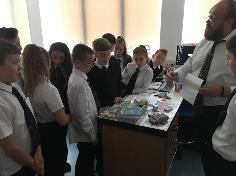 In the case of pupils transferring from associated primary schools, parents will receive the appropriate information from the Head Teacher of the primary school. The school works in partnership with all associated primaries to ensure a smooth transition.  This includes the sharing of information and teachers visiting the primaries to work with the pupils prior to their arrival.  In addition, the pupils will visit the school in November of their Primary 7 year and return in June, where they follow their new timetable for two days.  There is also an opportunity for pupils and their families to attend our Open Evening where all departments show the facilities on offer and answer any questions that arise.All parents are most welcome to visit the school and discuss any concerns they may have.  A telephone call first will ensure that the most suitable time for a meeting can be arranged.Any of the following people will be happy to assist:Head Teacher 				Mr Calum JohnstonDepute Head Teachers			Miss Linda Davis (Warner)Mrs Letizia Riddell (Ashgrove)Mr John Herd (Parkend)Principal Teachers of Pastoral Care	Mrs Claire Scott (Warner)						Miss Amanda Lynch (Ashgrove)						Ms Helen Shaw (Parkend)Attendance at School/LatenessIt is the responsibility of parents of children of school age to educate their child(ren). Most do this by ensuring that their child(ren) attend(s) school regularly.Attendance is recorded twice a day, morning and afternoon. Absence from school is recorded as authorised, unauthorised or temporarily excluded.Parents are asked to inform the school by letter or telephone if their child is likely to be absent for some time, and to give the child a note on his or her return to school, confirming the reason for absence. If there is no explanation from a child’s parents, the absence will be regarded as unauthorised.Every effort should be made to avoid family holidays during term time as this both disrupts the child’s education and reduces learning time. Parents should inform the school by letter, before going on holiday, of the dates. Such absence will be authorised only where certain and very specific family circumstances exist. The majority of family holidays taken during term time will be categorised as unauthorised absence.Parents may request that their children be permitted to be absent from school to make an extended visit to relatives. Only written requests detailing the destination, the duration and the provision that will be made for their continuing education will be granted. Such extended absences will be recorded separately from the normal attendance and absence information.Structure of ClassesAshgrove		Parkend		Warner1A1			1P1			1W1			2A1			1P2			1W22A2			2P1			2W13A1			2P2			2W23A2			3P1			3W14A1			4P1			3W24A2			4P2			4W15A1			5P1			5W16A			6P			5W2						6WSECTION 5: CURRICULUM FOR EXCELLENCECurriculum for Excellence is the national curriculum for Scottish schools for learners from age 3 to 18. It aims to raise standards, prepare our children for a future they do not yet know and equip them for the jobs of tomorrow in a fast changing world. Curriculum for Excellence enables professionals to teach subjects creatively, to work together across the school and with other schools, to share best practice and explore learning together. Glow, Scotland’s unique, world-leading, online network supports learners and teachers in this and plans are already in place for parents across the country to have access to Glow.Teachers and practitioners will share information to plan a child’s “learning journey”from 3-18, ensuring children continue to work at a pace they can cope with and with challenge they can thrive on.Curriculum for Excellence balances the importance of knowledge and skills. Every child is entitled to a broad and deep general education where every single teacher and practitioner will be responsible for literacy and numeracy – the language and number skills that unlock other subjects and are vital to everyday life. There is emphasis too on health and wellbeing – to ensure that the school is a place where children feel safe and secure. Curriculum for Excellence develops skills for learning, life and work to help young people go on to further study, secure work and navigate life.  It brings real life into the classroom, making learning relevant and helps young people apply lessons to their life beyond the classroom. It links knowledge in one subject area to another helping children understand the world and make connections.  It develops skills so that children can think for themselves, make sound judgements, challenge, enquire and find solutions.There are new ways of assessing progress and ensuring children achieve their potential. Ultimately, Curriculum for Excellence aims to improve our children’s life chances, to nurture successful learners, confident individuals, effective contributors, and responsible citizens, building on Scotland’s reputation for great education.A Curriculum for Excellence aims to enable young people to meet the four capacities listed overleaf.  Curriculum for Excellence: The Capacities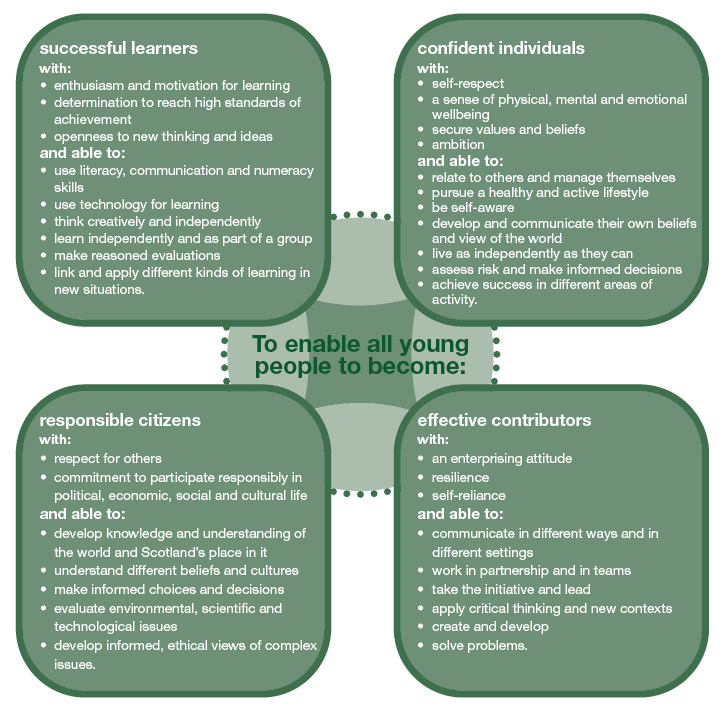 Further Information about Curriculum for Excellence and the Experiences and Outcomes can be found on the Curriculum for Excellence website. www.educationscotland.gov.uk/thecurriculum/whatiscurriculumforexcellence.THE CURRICULUMS1 – S3 Broad General Education – BGE S1 and S2 CURRICULUMIn S1-S2 pupils will continue the Broad General Education commenced at Primary School, giving them the opportunity to continue and progress prior learning, as well as developing skills and knowledge in new subject areas.  The subjects offered are: English, Literacy, Maths, Modern Languages, Social Subjects, Science, Hospitality, Art & Design, Physical Education, Music, Technical, Digital Literacy, Drama, Personal and Social Education and Wider Achievement. In addition, after application and a selection process, some pupils have the opportunity to participate in the School of Rugby which is run in partnership with the Scottish Rugby Union and Ardrossan Rugby Club.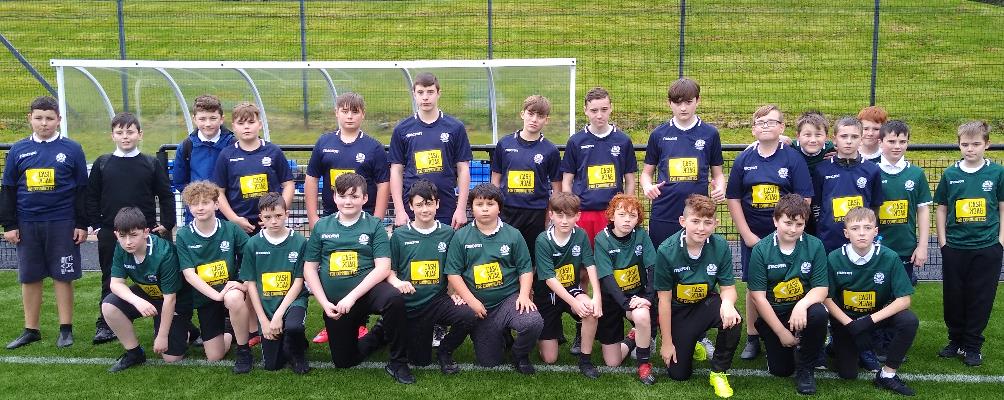 S3 CURRICULUMS3 is the final year of the Broad General Education with students continuing to study across all 8 curricular areas:Language and LiteracyMathematics and NumeracySocial StudiesSciencesReligious and Moral EducationHealth and WellbeingExpressive ArtsTechnologiesTowards the end of S3, students will make an informed option choice, in full consultation with teachers and parents, to take 6 subjects through to presentation in S4.Assessing Children’s Progress in the Broad General Education (BGE) Early Years – end of S3Assessment is a central part of everyday learning and teaching for children and young people. Evidence of progress is gathered on an ongoing and informal basis through asking questions, observing children working together and making formative comments on their work. Children may also assess their own work or that of their class mates; this is called self and peer assessment. Some assessment is more formal such as projects, investigations and standardised assessments. The assessment of children’s progress throughout the BGE (Early – S3) is based on teachers’ views: their professional judgement. Teachers draw on their professional knowledge and understanding of the child; on the benchmarks for literacy and numeracy, which provide clear information about what children and young people should be able to do and demonstrate by the end of a Curriculum for Excellence Level; and on a wide range of assessment information. Teachers of P1, P4, P7 and S3 are asked at the end of every school year whether children have achieved the relevant Curriculum for Excellence level for their stage in reading, writing, talking and listening (literacy), and their ability to understand and work with numbers (numeracy). Most children are expected to have achieved the early level by the end of P1, first level by the end of P4, second level by the end of P7 and third or fourth level by the end of S3. The government has also introduced new national standardised assessments which cover some aspects of reading, writing and working with numbers. These assessments are completed online and are automatically marked by the online system giving teachers immediate feedback to help plan next steps and support children’s progress. Teachers remain best placed to know how the children in their class are progressing. Their professional judgement will continue to be the most important way of assessing your child’s progress at school. As a parent, you continue to have a key role in helping your child to learn. Your child’s teacher will keep you informed about how your child is progressing. Please contact us if you have any concerns about their learning, assessment or for more information on how you can support your child’s learning at home. S4 – S6 Senior Phase S4 marks the beginning of the Senior Phase (S4-S6) for our students and like the Broad General Education our provision over these year groups will evolve as the updated National Qualifications are revised and improvised.  Since May 2014, new qualifications (known as ‘Nationals’) have been introduced. The table below offers a comparison between the Nationals and the previous qualifications Standard Grade and Intermediate I and II.  National QualificationsA wide range of courses are offered from across the curriculum from National 3 to Advanced Higher.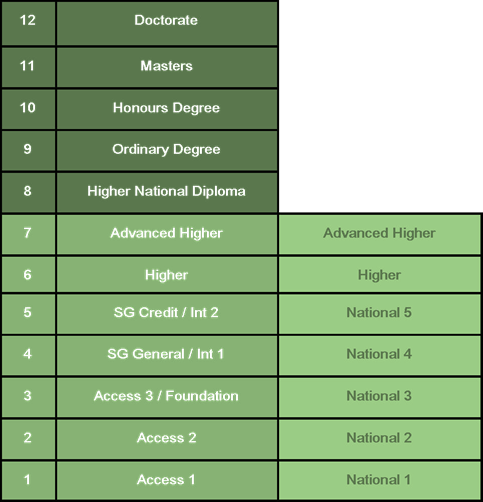 Courses at national 3 are not graded and assessed as pass/fail. Courses from National 5 to Advanced Higher are graded A-D or ‘No Award’.The appropriate level of presentation in National courses will be determined on the basis of ongoing assessment throughout the S1-3 Broad General Education and performance during Fourth Year. Parents will be involved in this decision.At Auchenharvie Academy we revise both our BGE and Senior Phase curriculum regularly to best meet the needs of our leavers and to maximise their chances of employment through effective labour market intelligence.More details on National Qualifications can be found on the SQA website at: www.sqa.org.uk The Senior Phase continues for our students through S5 and S6.  Pupils who return to the Fifth Year will have the opportunity to be prepared for a range of National Qualification courses. In S5 National 4 and 5 courses will still be available in addition to Higher courses. Progression in the Senior PhasePupils Attaining National Qualifications				     National QualificationsNational 3								National 4	National 4								National 5	National 5								Higher	Higher									Advanced HigherHomeworkParents have a very important role in helping their children to get the best out of school and it is important that they take an active interest in their child's progress at school. This can be done by:Encouraging hard work and high standards at all timesStressing the importance and relevance of what is learned at schoolSupporting the school's policy on homework and discipline From time to time pupils are given assignments and Personal projects which may involve research, investigation, preparing a speech, learning a poem or a similar activity. We really appreciate the involvement of parents and are very grateful to those parents who so faithfully sign reading markers and jotters to confirm that they have overseen each piece of work.Enhanced CurriculumSixth Year pupils are expected to follow an enhanced curriculum enabling them to develop a greater responsibility and to play an active part in wider school life.  This involves activities such as helping younger pupils in classes, organising events for younger pupils and assisting at school functions. This, we believe, will help further develop the leadership capabilities within our young people.  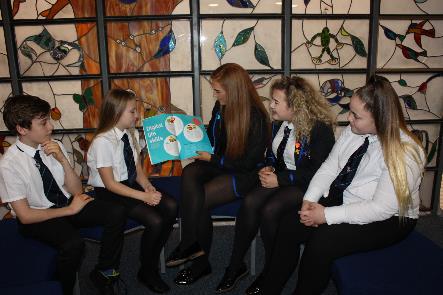 EXTRA-CURRICULAR ACTIVITIESSPORT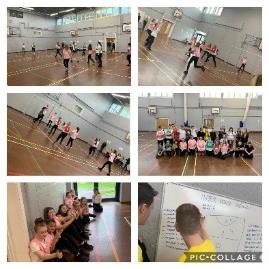 You may be aware of increasing press and media coverage regarding the health and general fitness of people in our country and in particular with our young people. Studies and research show us that young people are not participating in enough physical activity but it has been conceded that they do not always have access and opportunity to be involved in organised sporting activities.  At Auchenharvie Academy, we are taking a leading role within the community in reversing this trend by offering all our pupils access and opportunity to organised sport both during and after the school day. The PE department ensure that a wide variety of extra-curricular sports and activities are offered to all our pupils and your child will be encouraged to get involved when they come to the school. The activities currently on offer include football, basketball, rugby, badminton, fitness, gymnastics, trampoline, dodgeball, and zumba.  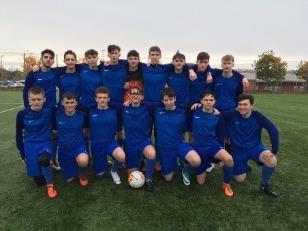 The school have a number of teams for pupils to be part of giving them the opportunity to compete in local and national leagues and competitions, with a good level of success in previous years.  At present we have teams in football, netball, rugby and dance. 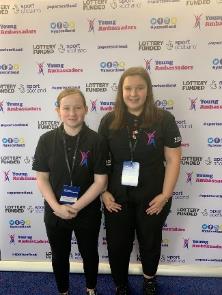 In S1, the pupils will experience a range of activities as part of their core provision of PE.  These include many of the activities listed above as well as others such as volleyball, social dance and athletics.MUSICOur Music department offers a wide range of musical opportunities for all pupils of all ability levels.  This ranges from learning to play new instruments in the classroom to representing the school and the authority both in the community and even abroad.  The department actively encourages all pupils to become involved in one or more areas which may be of interest to them.  The department, which is led by Mrs Hands, has 3 further teaching staff and 9 different instrumental instructors. 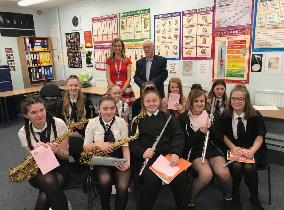 In addition to the department’s core business of teaching our pupils during the day, there is a strong emphasis on extra-curricular activity.  A whole range of activities currently offered are shown below:S1 & S2 Girls Singing Club			S3- S6 Girls’ Singing Club	Boys & Senior Girls Singing Club		Saxophone GroupFlute Group					Concerts and ShowsSenior Band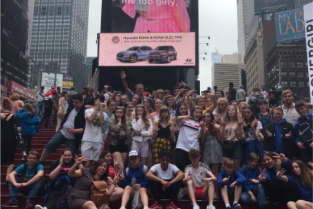 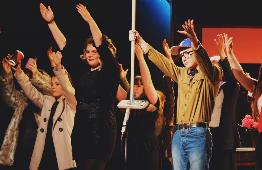 The department work with pupils throughout the year, with the opportunity given to perform at the Winter and Spring Concerts along with the Next Generation Concert in June.  In addition to this, many of our pupils and groups represent the school within the local and wider community.A number of our pupils, through continued practice, are able to become skilled musicians and go on to represent the school in competitions with a number of recent successes.  Competitions entered include: the North Ayrshire Young Singer, Musician and Traditional Young Musician of the year and the Rock and Pop Musician of the Year.Pupils have had the chance to also perform abroad in Belgium, France and Holland where successful concerts were performed.  This is an excellent way of allowing our pupils to broaden their horizons and promote themselves and the school to a wider audience. Trips to  are also on offer when pupils have the chance to take part in dance and vocal workshops given at Pineapple Studios and experience West End Shows.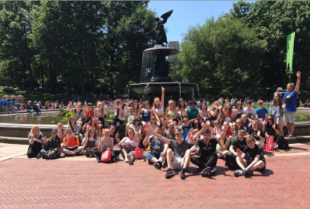 In June 2019 we travelled further afield when an Expressive Arts Trip was organised to New York! Forty three pupils and 4 members of staff flew over the Atlantic and experienced 2 Broadway Shows, a visit to the Metropolitan Art Gallery and of course managed to squeeze in some sightseeing and shopping!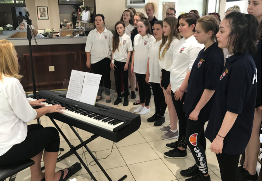 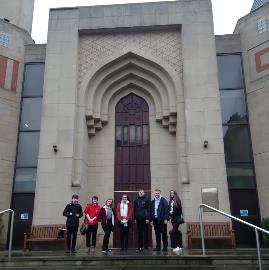 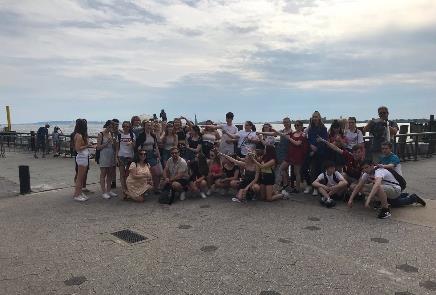 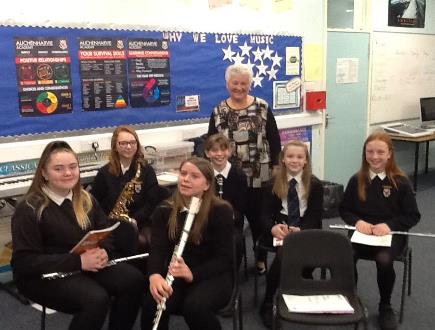 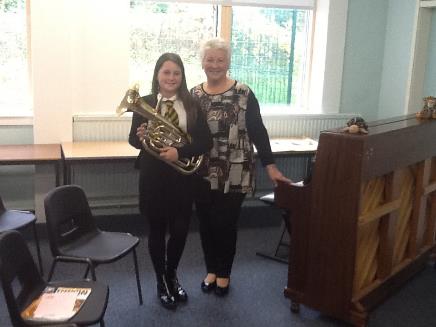 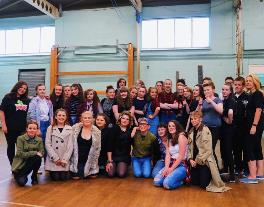 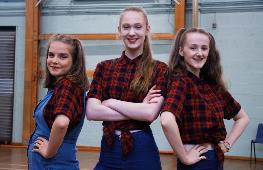 EXTRA CURRICULAR ACTIVITIESForeign holidays and residential trips broaden the minds of our pupils and develop some of the skills learned in the school. In recent years, examples of this include the Music department trip to France and Holland, the Modern Languages trips to the WW1 Battlefields in Belgium and to Paris, visits to Krakow, including spending time at Auschwitz and Schindler’s Museum with the Social Subjects faculty; Social Subject pupils had a trip to the Titanic Experience in Belfast, as well as the Modern Studies trip for seniors to the Scottish Parliament.  Senior pupils were taken to Edinburgh as part of the faculty reward scheme.  Whilst there; depending on the subjects studied, they visited: Edinburgh Castle; The Scottish Parliament; Edinburgh Mosque as well as having a tour of the city.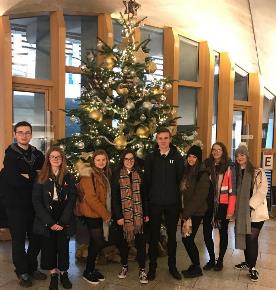 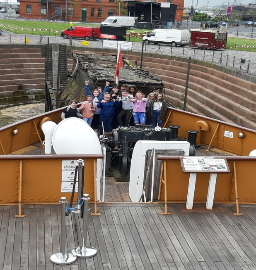 Other outings during term time include:- Geography & Science Field Trips, History trips to historical sites, Theatre Outings, Art Gallery Visits, University College Open Days and the incentive scheme trip to Blackpool Pleasure Beach.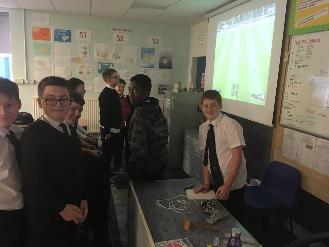 OTHER CLUBS AND ACTIVITIESMany departments offer activities and homework clubs for pupils at lunchtime throughout the week. In addition to this, pupils are rewarded for good behaviour, attendance and effort throughout the year.  This includes incentive afternoons, trips and entry to school parties.  The school also involves itself fully in fund-raising activities which support the school itself as well as local, national and international charities.  NEW INITIATIVESFamily LearningThe Auchenharvie Family Learning team have been working together since May 2017.  The team include Mrs Allison Hopton (Principal Teacher), Mrs Angie Gall & Miss Holly Tait (Area Inclusion Worker) and Mrs Lauren Young (Family Learning Worker).Parents in Partnership ProgrammeWe are now on year 4 of this programme and the group have achieved a wide range of qualifications and various experiences.  Most importantly, our parents/carers are really incorporated into the school community and play an active role in the life of the school.  The group have achieved national 5s in literacy, numeracy, volunteering, wellbeing accreditation and barista customer service awards.  The focus last year was on paired reading, Modern Studies and PC Passport.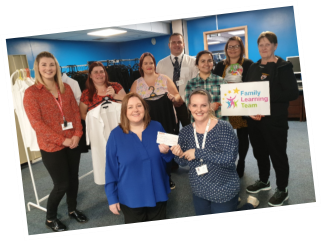 NA PlusWe are delighted to have launched our New and preloved uniform store in Auchenharvie which will be run by parent/carers.  The idea behind this is to allow pupils to access uniform all year round with no obligation to pay, swap or donate.  The room also has a wide range of toiletries and sanitary products. Nurture‘A nurturing school sees emotional well-being as central to the development needs of its pupils.’The Nurture Team - Mrs McColl, Nurture Teacher and Mrs Small, Nurture Assistant.‘The View’The name is linked with posititve horizon, building resilience and working throught issues so that children can be the best they can be.The nurture approach is a feature across the whole school but with a focus on 1st and 2nd year pupils.  Access to this support will require a referral by DHT, Pastoral Care or Class Teachers and then if agreed a Boxall Profile will be completed.  The Nurture input will be 5 periods a week for S1 and 4 periods a week for S2.  Indivudual input varies on a weekly basis and this allows the Nurture team to focus on areas through group and individual work.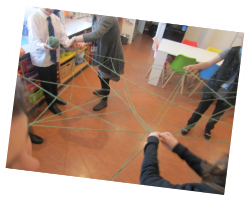 SECTION 6: SCHOOL IMPROVEMENTS&Q Report/Improvement Plan Schools in North Ayrshire follow a Quality Improvement process designed to highlight strengths and identify areas for improvement. The process is based on the school’s self-evaluation process with Heads of Service and Senior Managers involved in at least three formal validation visits each session.This validation process involves talking to pupils, staff and parents about learning and improvements made by the school. This results in actions for improvement for the school to take forward in their planning process.In addition, themed reviews are undertaken from time to time e.g. to look and report on the quality of the Broad General Education (3-18) and Senior phase Education within secondary schools. This process is based upon standards and expectations contained within the following National Standards documentation:National Improvement Framework How Good is Our School? 4 How Good is Our Early Learning and Childcare?A Standards and Quality Report and School Improvement Plan are produced on an annual basis by every school and centre. Staff, Parents/ Carers, Young People and School Partners will play an active role in the development of these key school documents.Copies of the School Improvement Plan and Standards and Quality Report can be found on the school website.SECTION 7: SUPPORT FOR YOUR CHILDEqualitiesIn line with North Ayrshire Council policy, educational provision is open to all pupils, regardless of sex, age, religion, race, disability or any other potential barrier and all reasonable measures will be taken to ensure that the curriculum is available to every child. Schools also have a duty to promote equality and to eliminate racist and other discriminatory behaviours.Equality Act 2010 The Equality Act 2010 has been drawn up to tackle inequality and prevent discrimination against people on the basis of ‘protected characteristics’.  It brings together several existing laws and aims to make understanding the law simpler and also introduces a new single public sector equality duty, which requires public bodies to actively advance equalityThe duties set out in Chapter 1 of Part 6 of the Equality Act apply to all schools.  These provisions protect pupils at the school and in the case of admissions, those applying or wishing to apply for admission.  Former pupils are also protected from discrimination or harassment.Guidance on the Act and its requirements for schools in relation to the provision of education can be accessed here: http://www.gov.scot/Publications/2012/02/7679/3Child ProtectionThe Education and Youth Employment Directorate has a fundamental duty to contribute to the care and safety of all children and young people in North Ayrshire. In fulfilling this duty, the service must engage in close partnership with parents/carers and relevant agencies, primarily the Health and Social Care Partnership and where appropriate the Scottish Children’s Reporter’s Administration. The Service will work in partnership with a number of levels within the establishment or school within the cluster or local area and through Integrated Children’s Services and Community Health Partnership.The Standard Circular entitled, “Protecting and Safeguarding North Ayrshire Children” provides guidance for policy and practice within all educational establishments. The Council is one of the key partners in the North Ayrshire Child Protection Committee, a multi-agency group which takes the lead role in ensuring that our children and young people are cared for, protected from harm and grow up in a safe environment.Each school has a named Child Protection Co-ordinator who is the main point of contact for school staff and for external agencies seeking contact with the school on child protection matters. There is an extensive staff-training programme available to staff and, in addition, at the beginning of each school session all staff receive an update on child protection policies, safeguarding and procedures.InclusionNorth Ayrshire Council is committed to the well-being and educational development of all learners. The process of inclusion requires all involved in the business of learning and teaching to demonstrate commitment, innovation and flexibility in order to ensure that all children and young people have access to quality learning opportunities and experiences. Our Inclusion Strategy states that:An inclusive approach to education supports an ethos of achievement and high expectation, recognises difference, respects these differences and sees differences between learners as opportunities for learning.  An inclusive approach to education promotes tolerance and a positive understanding of diversity.An inclusive approach to education alleviates the barriers to learning, supports the achievement of all and has positive relationships at its heart.Only in exceptional circumstances would it be deemed lawful to proceed to consider alternative educational planning for a child or young person. The Education (Disability Strategies and Pupils’ Educational Records) (Scotland) Act, October 2002, requires local education authorities to prepare and implement accessibility strategies to improve, over time, access to education for young people with disabilities.  Access covers:The physical building and groundsThe curriculum (both formal and informal)Information on any educational planning that might affect the child’s/young person’s educationThe Education (Additional Support for Learning) (Scotland) (2009) Act sets out certain duties on local education authorities and confers certain rights on children and their parents.  These duties include the need to:Identify, assess and address the need for additional support for any child or young person failing to benefit from school education, for whatever reasonSeek and take account of the views of the child or young person on issues relating to their educationEngage in helpful partnership working with parents/carers and staff from other agenciesThese are the various pieces of legislation that support the right to inclusion and that define the main features of that right.Additional Support for LearningAny child who needs more or different support to what is normally provided in schools or pre-schools is said to have ‘additional support needs’. This includes children who may need extra help with their education as a result of issues arising from social and emotional difficulties, bullying, physical disability, having English as an additional language, a sensory impairment or communication difficulty.The Additional Support for Learning ActThe Education (Additional Support for Learning) (Scotland) Act 2004 came into force in November 2005. In June 2009, the Act was amended. These amendments form the Education (Additional Support for Learning) (Scotland) Act 2009 and came into force on November 2010. Main provisions of the ActThe Act provides the legal framework underpinning the system for supporting children and young people in their school education, and their families.This framework is based on the idea of additional support needs. This broad and inclusive term applies to children or young people who, for whatever reason, require additional support, long or short term, in order to help them make the most of their school education and to be included fully in their learning.The 2009 Act automatically deems that all looked after children and young people have additional support needs unless the education authority determine that they do not require additional support in order to benefit from school education.In addition, education authorities must consider whether each looked after child or your person for whose school education they are responsible requires a co-ordinated support plan.Duties under the ‘Additional Support for Learning’ legislationNorth Ayrshire must assess any pupil with additional support needs and provide with any support necessary for them to benefit fully from their education. All the evidence says that it is best to intervene early to prevent any difficulties developing and taking root.  For example by making sure reading is very well taught and that all pupils get encouragement and support at home we can hopefully reduce later difficulties. Whatever the type of challenge that arises, it is important to detect it early, develop a shared understanding of what is needed (the school may request extra specialised help to do this) and take action to help the pupil achieve. Whenever we start this process for any child or young person, we will always explain to them and to their parents/carers what our concerns are and what we will do to help.The school can get support from a range of visiting professionals including Educational Psychologists.  These professionals are regularly in all schools and teachers and others will ask for informal advice on supporting pupils for example on the best ways to support a pupil who is having difficulties with reading.  If the school wants more detailed individual help then they would talk to you about formally involving the Education Psychologist.  The Educational Psychologist can only be involved in consultation, collaborative assessment and planning interventions for your child after you agree to this.For a few children and young people their needs are so complex that professionals from two or more agencies need to work together over a significant length of time to enable the child to benefit from school education. The authority approach to staged intervention has been updated to ensure it is in line with the CYP (2014) and ASL (2004) (amended 2009) Acts.  The aim is to ensure children and young people get the right support at the right time.Where a child or young person has additional support needs, extra planning is required every time there is a move to a new class, new school or college.  How far ahead this transition planning needs to start depends on the particular type of needs but for most children and young people with Additional Support Needs transition planning should start at least one year before the date of the planned move.  Detailed advice on transition planning is provided in the Supporting Children’s Learning Code of Practice, which can be accessed at the following link:http://www.gov.scot/resource/doc/348208/0116022.pdfDispute Resolution ProceduresIf you feel that things are not being done properly to support your child then the Council has a range of ways to work with you to resolve any issues.  You can ask at any time for a copy of the booklet called ‘Resolving Disagreements’.  This booklet will give you ways to make sure your concerns are listened to and addressed.Further Support The following organisations are able to provide advice, further information and support to parents of children and young people with ASN.Enquire: Scottish Advice and Information Service for Additional Support for LearningWebsite: http://enquire.org.uk/Helpline: 0345 123 2303Email: info@enquire.org.ukScottish Independent Advocacy AllianceWebsite: http://www.siaa.org.uk/Telephone: 0131 260 5380
Email: enquiry@siaa.org.ukScottish Child Law Centre Website: http://www.sclc.org.uk/Telephone: 0131 667 6333
Email: enquiries@sclc.org.ukGetting It Right for Every Child – Ensuring their WellbeingThe Children and Young People (Scotland) Act 2014 puts children and young people at the heart of planning and services and ensures their rights are respected across the public sector.  It seeks to improve the way services work to support children, young people and families.The act ensures that all children and young people from birth to 18 years old have access to a Named Person.The act puts in place a single planning process to support those children who require it.The act places a definition of wellbeing in legislation.The act places duties on public bodies to coordinate the planning, design and delivery of services for children and young people with a focus on improving wellbeing outcomes, and report collectively on how they are improving those outcomes.Taking a ‘Getting it Right for Every Child’ approach to supporting every child is a priority within our school and we aim to assist every child in our school to reach their potential. The wellbeing of children and young people is at the heart of Getting it right for every child. The approach uses eight areas to describe wellbeing in which children and young people need to progress in order to do well now and in the future. The eight indicators of wellbeing (SHANARRI)Why we have to get it right for every childEducation and Youth Employment must safeguard, support and promote the wellbeing of all children and young people and address need at the earliest opportunity. These functions are the responsibility of schools and establishments and those who work in them and with them. All who work in Education and Youth Employment and in partnership with Education and Youth Employment have a responsibility to ensure the wellbeing of North Ayrshire’s children and young people.  For more information on Getting it Right for every Child in North Ayrshire go to www.girfecna.co.uk Psychological ServicesThe Educational Psychology Service in North Ayrshire is part of and contributes to the aims of Education and Youth Employment by improving outcomes for children and young people. Educational Psychologists work together with teachers, parents, and other professionals to help children and young people achieve their full potential, withineducational settings and the wider community. Educational Psychologists are involved in working with individuals, but also have a significant role in offering training, support and consultation to education establishments on a wide range of issues.Your child’s school/Early Years Centre already has a system of staged intervention for identifying, assessing, monitoring and reviewing the ongoing progress of all children and young people.  As part of this wider system of support, each school and authority early years centre has a link Educational Psychologist.
When concerns arise about a particular pupil, the school takes action to address these concerns. If the concerns continue, the school/ early years may have an informal discussion with the Educational Psychologist and ask about general advice.If needed, a consultation meeting involving the Educational Psychologist can then be arranged. This will be discussed with you beforehand.  This may be a one off, or may lead to longer term involvement.   Through this process the Educational Psychologist can, if required, contribute to the ongoing assessment and support for your child. The Educational Psychologist will be involved while there is a specific role for them within the collaborative assessment process. Find out more: 
http://www.northayr-edpsychs.co.uk/
Data Protection Personal data is required to be collected by North Ayrshire Council in order to deliver education services.  It is necessary to collect personal data regarding pupils, parents, carers and other individuals to enable us to carry out our duties under the Education (Scotland) Act 1980 and the Education (Scotland) Act 2016.The Data Protection Act 2018 sets out the legal basis for processing data.  You can refer to our privacy notice for details of the different basis under which we may process individuals’ data.https://www.north-ayrshire.gov.uk/Documents/EducationalServices/eye-privacy-policy.pdfWe may also share or receive an individual’s personal data with the following:Scottish Government & Education ScotlandPrivate Nurseries’Strathclyde Passenger TransportScottish Children’s Reporter AdministrationSocial Work ServicesScottish Public Services OmbudsmanWhere we are required we will also made disclosures required by law and may also share information with other bodies responsible for detecting/preventing fraud or auditing/administering public funds.Individuals’ have legal rights under the data protection legislations including the right of access.  Further details can be found in the Council’s Privacy Policy at:https://www.north-ayrshire.gov.uk/privacy-policy.aspxMedical and Health CareMedical examinations are carried out at various times during a child’s primary school years.  Parents are given notice of these and encouraged to attend.  Vision and hearing tests and dental examinations, which parents need not attend, are also carried out and parents informed of any recommended action or treatment.  All examinations are carried out by Ayrshire and Arran Health Board staff.If a pupil takes ill or has an accident at school, which requires that the child be sent home or for treatment, First Aid will be provided and parents or carers contacted immediately.  In the event of a serious illness or accident, a member of staff will accompany the child to a doctor or hospital and parents/carers will be notified immediately. For this reason it is important that the school has contact details for parents/carers and an additional contact person in case parents/carers cannot be reached. It is also important that the school is kept fully informed and updated with regards to any medical condition. It is the parent’s responsibility to notify the school and keep medical informationupdated as required.Children will not be sent home unaccompanied. ACTION AGAINST BULLYINGLike all schools, Auchenharvie Academy is fully committed to addressing the problem of bullying. We believe that bullying is not a serious difficulty in the school due to our whole school approach to the issue.All staff have a major role to play in promoting a school which is 'bully-proof’. The topic is addressed at assemblies, in skills development classes and in other areas of the curriculum. We have tried to develop a caring culture within the school where pupils are encouraged to report all instances of bullying, regardless of the form it may take. In addition, our senior pupils work with and support any youngsters who feel threatened.We deal sensitively with all reported incidents and offer maximum support to any victim. While it is necessary to punish the 'bully', we recognise these young people also require support, often in the form of counselling.There may be times when your child feels bullied. It is most important that parents/carers who are concerned about possible bullying should contact the school at the earliest opportunity to discuss the problem. The discussion will focus on the action which will be taken and how your child can be supported. Bullying is a problem which cannot be stopped by pupils, parents/carers or teachers acting alone, and parents/carers should, therefore, not hesitate to seek the advice and support of the school, if the need arises.SECTION 8: PARENTAL INVOLVEMENTParental Engagement and InvolvementNorth Ayrshire Council Positive Family Partnership StrategyNAC Parental Involvement StrategyAll schools have clear systems in place for communicating with everyone in the parent forum. Communications with parents are clear, jargon-free, specific and easily accessible. A variety of methods and approaches are used by schools to communicate with the parent forum including face to face, traditional communication methods and digital media e.g. Twitter, Facebook. Considerations will always be given when communicating with parents who have literacy, language and communication challenges. Schools ensure that parents know who to contact when they wish to discuss their child’s learning or wellbeing and will seek to provide a private space for such discussions and make sure parents are given adequate time and support. Consideration will be given to family circumstances. Parents are welcome to contact the school at any time to arrange an appointment to discuss any matter with the class teacher, Depute Head, Heat Teacher or Head of Centre.  New families are welcome to contact the school and request a suitable visiting time at any point throughout the session.Parents are given opportunities to understand the way learning and teaching takes place in the classroom. This may be in the form of class visits to take part in the learning experience alongside their child or attending events which share the learning. Frequent invitations are issued to parents to participate in school activities such as open days, class assemblies, workshops and to assist with outings and visits, sports and concerts. There will be a series of early meetings for the parents of Primary 1 pupils and parents are kept informed of events with a range of newsletters, website updates, texts, invitations and social media sites. A variety of methods will be used to ensure information about your child’s progress is shared. Schools are encouraged to provide parents/carers with information on their children’s progress at regular intervals throughout the year through a range of activities. There is an expectation that part of this will be in a written format.Reporting Examples:Home School LinksParents are invited, informally or by letter, at least twice a year to visit the school in order to view their children's work and discuss progress with the teacher and members of the Senior Leadership Team. Parents are welcome to contact the school at any time to arrange an appointment to discuss any matter with the Pastoral Teacher, Depute Head or Head Teacher. New families are welcome to contact the school and request a suitable visiting time at any point throughout the session.Parent Forum and Parent CouncilThe Scottish Schools (Parental Involvement) Act 2006 aims to encourage and support more parents to become involved in their child’s education. The main aims of the act are to:Help parents become more involved with their child’s education and learningWelcome parents as active participants in the life of the schoolProvide easier ways for parents to express their views and wishesTo help achieve these aims, all parents are automatically members of the Parent Forum at their child’s school and are entitled to have a say in selecting the Parent Council (the representative body) to work on behalf of all parents at the school. The objectives of the Parent Council are:To work in partnership with staff to create a welcoming school which is inclusive for all parentsTo promote partnership between the school, its pupils and all its parentsTo develop and engage in activities which support the education and welfare of the pupilsTo identify and represent the views of parents on the education provided by the school and other matters affecting the education and welfare of pupilsTo be involved in the recruitment process for appointing the Head Teacher and Depute Head Teachers of the schoolAuchenharvie Academy has a Parent Council:Chairperson:				Mrs June MurphySecretary:				Mrs Dolores LairdTreasurer/Vice Chair:		Ms Fiona GibsonMembers:				Mr William Simson 							Mrs Carrie Davidson											Miss Elizabeth Winters	Contact details:	Mrs June Murphy (juneandjohnmurphy@yahoo.co.uk)Any parent or carer of a child at the school can volunteer to be a member of the Parent Council.  The Head Teacher is the professional adviser to the Parent Council and has a right to attend and speak at Parent Council or Parent Forum meetings.Please Note:  The Scottish Schools (Parental Involvement) Act 2006 is currently being reviewed. School CommitteesEco –committee 		Rights Respecting School committee LGBTQ+ groupCharitiesPupil CouncilDigital LeadersHouse AmbassadorsPupil ParliamentSports Leader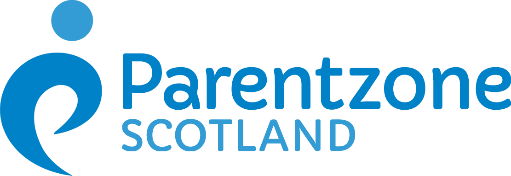 Parentzone Scotland is a unique website for parents and carers in Scotland, from early years to beyond school.  The website provides up-to-date information about learning in Scotland, and practical advice and ideas to support children’s learning at home in literacy, numeracy, health and wellbeing and science.  Information is also available on Parentzone Scotland regarding additional support needs, how parents can get involved in their child’s school and education.  Furthermore, the website has details about schools including performance data for school leavers from S4-S6; and links to the national, and local authority and school level data on the achievement of Curriculum for Excellence levels.  Parentzone Scotland can be accessed at https://education.gov.scot/parentzone. SECTION 9: PUPIL DATA COLLECTION AND PROTECTION POLICIESThe Scottish Government and its partners collect and use information about pupils through the Pupil Census to help to improve education across Scotland. This note explains why we need this information, how we use it and what we do to protect the information supplied to us.Why do we need your data?In order to make the best decisions about how to improve our education service, Scottish Government, education authorities and other partners such as the SQA and Skills Development Scotland need accurate, up-to-date data about our pupils.   We are keen to help all our pupils do well in all aspects of school life and achieve better examination results.  Accurate and up-to-date data allows us to:plan and deliver better policies for the benefit of all pupilsplan and deliver better policies for the benefit of specific groups of pupilsbetter understand some of the factors which influence pupil attainment and                       achievementplan and implement targeted approaches to reducing the poverty-related attainment gapshare good practiceconduct teacher workforce planningtarget resources betterenhance the quality of research to improve the lives of young people in Scotlandprovide a window on society, the economy and on the work and performance of government bypublishing statistical publications and additional tables about School Educationproviding school level informationData policyInformation about pupils’ education is collected through our statistical surveys in partnership between the Scottish Government and Local Authorities through the ScotXed Programme which aims to help schools and Local Authorities by supporting efficient collection, processing and dissemination of statistical information.  The Scottish Government then provides analysis of the data to support research, planning, management and monitoring of education services as well as to produce National Statistics publications. Education data within Scottish Government is managed effectively by secure systems on secure servers and is exploited as a valuable corporate resource, subject to confidentiality restraints.  As part of its data policy, Scottish Government will not publish or make publicly available any information that allows individual pupils to be identified, nor will data be used by Scottish Government to take any actions in respect of individuals. Data is held securely and no information on individual pupils can or would be made publicly available by Scottish Government.  The individual data collected by Scottish Government through the Pupil Census is used for statistical and research purposes only.  Your data protection rightsAny sharing or linkage of data will be done under the strict control of Scottish Government, and will be consistent with their data policy and the National Data Linkage Guiding Principles.  Decisions on the sharing or linkage of data will be taken in consultation with relevant colleagues and individuals within and outwith Scottish Government as part of a Data Access Panel.  At all times the rights of the individual (children or adults) under the GDPR and other relevant legislation will be ensured.  Further information can be found on:https://www2.gov.scot/topics/statistics/scotxed/schooleducation/ESPrivacyNoticesConcernsIf you have any concerns about the ScotXed data collections you can email the Data Protection & Information Assets Team on dpa@gov.scot or the Head of Education Analytical Services, Mick Wilson, at mick.wilson@gov.scot  or by writing to Education Analytical Services, Area 2A-North, Victoria Quay, Leith, EH6 6QQ. Alternative versions of this page are available, on request from the ScotXed Support Office, in other languages, audio tape, Braille and large print.Alternatively complaints may be raised with the Information Commissioners Office at casework@ico.org.ukAPPENDIX 1: IMPORTANT CONTACTSHead of Service Caroline AmosNorth Ayrshire CouncilCunninghame HouseIRVINEKA12 8EE   01294 324416Head of Service Andrew McClelland North Ayrshire CouncilCunninghame HouseIRVINEKA12 8EE   01294 324413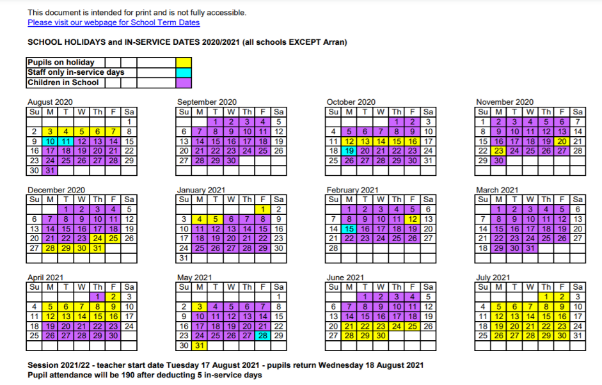 Year GroupS1S2S3S4S5S6No. of Pupils1101451241209269OFFICESCIENCE TECHNICIANCLASSROOM ASSISTANTSMrs Carlyn Jamieson     (EBO)Mrs Mahri CochraneMrs Louise MacKellarMrs Senga Bland            TECHNICAL TECHNICIANMrs Karen ConlanMrs Linda McBrideMr Gordon BurnsMrs Dorothy TaylorMrs Maureen WallaceIT TECHNICIANMrs Etta MounceMiss Leanne CrombieMr Craig DouglasMrs Christine McMillanMrs Claire PaparakisSCHOOL NURSEMrs Elaine ReidLIBRARIANMiss Laura NicolJANITORSMiss Suzanne Walker (Mon, Wed, Thu)CATERING MANAGERMr John WardropAREA INCLUSION WORKERMrs Sheila BrandonMr Jon GilmourMrs Angie GallSCHOOL COUNSELLOR CAMPUS POLICE OFFICERMiss Hollie TaitMiss Stephanie BelshawMrs Karen BarlasYOUTH WORKERFAMILY LEARNING MCR PATHWAYS CO-ORDINATORMr Norrie BrownMrs Lauren YoungMiss Stephanie CraigMonday and TuesdayWednesday, Thursday and FridayRegistration8.45 am to 8.55 amRegistration8.45 am to 8.55 amPeriod 18.55 am to 9.45 amPeriod 18.55 am to 9.45 amPeriod 29.45 am to 10.35 amPeriod 29.45 am to 10.35 amPeriod 310.35 am to 11.25 amIntervalIntervalPeriod 310.50 am to 11.40 amPeriod 411.40 am to 12.30 pmPeriod 411.40 am to 12.30 pmPeriod 512.30 pm to 1.20 pmLunchLunchPeriod 51.10 pm to 2.00 pmPeriod 62.00 pm to 2.50 pmPeriod 62.00 pm to 2.50 pmPeriod 72.50 pm to 3.40 pmYear Groups S1 – S6White shirt/blouse and school tiePlain black jumper, zipper, cardigan, tank topFootwearBlack shoes or bootsOutdoor ClothingJacket /coatNo logos on jumpers Hooded tops, including black ones, are not acceptable as school uniform.Plain white polo shirts should not show any other logo on them.White training shoes are not acceptable as school uniform.Hooded tops and track suit jackets will not be encouraged as jackets / coats. Where they are worn they must be removed when pupils are in the school building.A school blazer is available for all year groups.All pupils will be expected to bring a bag to school each day.PE Kit – Plain white T-shirt, plain black shorts/plain black jogging bottoms and trainers.SafeHealthyAchievingNurturedActiveRespectedResponsibleIncludedIndividual LearnersGroups of learnersWritten reports/ tracking reportsAssembliesLearning conversations with pupil/ teacher/ parent/ carerOpen day eventsPupil reflections on their learning in logsSchool concerts/showsParent/ carer consultation/ Parents’ Meetings involving parent/ teacher/ pupil, as appropriateSocial mediaHome/ school diariesCurriculum workshops led by children and young people and staffProfiling activitiesParent Council meetingsLearning walls and displaysSchool / class newsletters